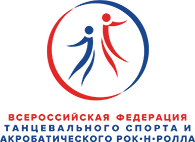 ВОРОНЕЖСКАЯ ООСО  «СОЮЗ ТАНЦЕВАЛЬНОГО СПОРТА ВОРОНЕЖСКОЙ ОБЛАСТИ» СПОРТИВНАЯ ШКОЛА ОЛИМПИЙСКОГО РЕЗЕРВА   ИМ Ю.Э. ШТУКМАНА , ТСК «ЭЛЕГАНТ СШОР им ШТУКМАНА ».МЕЖКЛУБНЫЙ ТУРНИР ПО СПОРТИВНЫМ ТАНЦАМ  « Дню  Победы  посвящается… »30 лет Танцевальному клубу «Элегант»Во всех отделениях сувениры ВСЕМ !!! .  Стилизованные костюмы в честь «Дня Победы»  приветствуются : можно выступать  в Фестивальной,   и в   Аттестационной части любого отделения.   Кубки за лучший костюм на военно-патриотическую тему.         В программе веселые конкурсы: забить гвоздь на скорость, завязывание шнурков, плетение косичек, прыгать на скакалке, Оригинальный жанр, Музыкальный  конкурс и  Кубок-«Супер-Мальчик»!  Тренируйтесь !!!   Победителям-Кубки !Примерое окончание турнира 18.30 *№  ----Фестивальная часть соревнований,   всем   финалистам   Кубки    !                                                                              Стилизованные  костюмы  в честь «Дня Победы»  традиционно  приветствуются : возможно выступать как в фестивальной,  так и в   Аттестационной части любого отделения.  Приз за лучший костюм.    Каждому участнику памятные сувениры!!!В программе веселые конкурсы: забить гвоздь на скорость, завязыкание шнурков, плетение косичек, прыжки на скакалке, Оригинальный жанр,Музыкальный и Супер-Мальчик!  Тренируйтесь !!!    Президент ВООСО СТС ВО                                                             Павел  Садчиков    Руководитель ТСК «Элегант СШОР им Штукмана»                     Яков  Кустовинов                     Дата проведенияВоскресенье     7 м а я   2023 года.Место проведенияг. Воронеж ,  С/Ц «»   , ул. Ворошилова, 1 АОрганизаторТСК  «Элегант СШОР им. Ю.Э. Штукмана.»Контактный телефон  +7 910 280 7449. ,  Кустовинов  Яков Васильевич.E-mail: kustovinov@mail.ruПравила проведенияВ соответствии с правилами ВФТСАРР.Награждение победителейДипломы   ,кубки, медали   и памятные  подарки.Допуск тренеровБесплатно, по списку тренеров, пары которых заняты в турнире.Судейская коллегияЧлены коллегии судей ВФТСАРРРегистрация и заявкиОбязательная предварительная регистрация  по 5 мая включительно.  Дмитрий Самофалов idsam@mail.ru В  день соревнованийПо квалификационным книжкам и свидетельствам о рождении, медицинским справкам и полисам страхования от несчастных случаев.  Начало регистрации за 1,5 часа до начала турнира каждого отделения. Окончание за 30 мин. до  начала данного отделения.Танцевальная   площадкаПаркет  24*22 м .   Профессиональный свет и звук.Счётная коиссияChamp 3.0. рег. № 008  Самофаловы Дмитрий и ЕленаГруппаВозрастПрограммаПервое отделение  начало 10.00.       Дети и Малыши .Первое отделение  начало 10.00.       Дети и Малыши .Первое отделение  начало 10.00.       Дети и Малыши .Первое отделение  начало 10.00.       Дети и Малыши .1Дети  Н-2       ( соло, пары )2017-2018Аттестация ,  Абсолютный кубок  /  МВ, Ч  /2Дети  Н-3       ( соло, пары )2017-2018Аттестация ,  Абсолютный кубок  /  МВ, С, Ч  /*3*  Маленькие Звёздочки      ( соло,  )2018 и мл.Медальные  2  танца    /  Полька, Стирочка  /     *4* Маленькие Звёздочки      ( соло  )2018 и мл  Медальные  2  танца   /  Вару-Вару, Полька , /                 *5* Маленькие Звёздочки     ( соло  )2018 и мл.Медальные 2 танца         /  МВ, Ч  /  *6*Юные Дарования           ( соло )2016-2017Медальные 3 танца  / Вару-Вару, Полька, Стирочка/                   *7*Юные Дарования     (соло, пары )2016-2017Медальные 3 танца     / МВ.  С.  Ч. /   *8*Юные Дарования           ( соло, )2016-2017Кубок      Вару-Вару      *9*Юные Дарования       ( соло, пары )2016-2017Кубок       Польки       Второе   отделение.    Начало 12.00 .Второе   отделение.    Начало 12.00 .Второе   отделение.    Начало 12.00 .Второе   отделение.    Начало 12.00 .10Дети-1  Н-2  ( соло, пары )2014 и мл.Аттестация   / Абсолютный кубок  /  МВ, Ч  /11Дети-1  Н-3  ( соло, пары )2014 и мл.Аттестация   / Абсолютный кубок  /  МВ, С , Ч  /12Дети-1  Н-4  ( соло, пары )2014 и мл.Аттестация   / Абсолютный кубок  /  МВ, К ,С, Ч  /*13Дети-1     ( соло, пары )2014 и млКубок   Польки*14Дети-1    ( соло, пары )2014 и млКубок    Вару-Вару*15Дети-1     ( соло)2014 и млКубок    Диско*16Дети-1   ( соло, пары )2014 и млМедальные 4 танца  ( 1+ 3 )   / МВ.   С. Ч. Д /*17Дети-1      ( соло, пары ) ( регистрация обязательна . )2014 и мл.Кубок «Вальс Победы»  / ВВ или Фигурный вальс /          Без взноса за участие  Третье отделение: начало 15.00. Торжественная часть :    30 лет Танцевальному клубу  «Элегант»Третье отделение: начало 15.00. Торжественная часть :    30 лет Танцевальному клубу  «Элегант»Третье отделение: начало 15.00. Торжественная часть :    30 лет Танцевальному клубу  «Элегант»Третье отделение: начало 15.00. Торжественная часть :    30 лет Танцевальному клубу  «Элегант»18Дети-2    Н-2     ( соло, пары )2012-2013Аттестация   /  Абсолютный кубок  /  МВ, Ч  /19Дети-2   Н-3     ( соло, пары )2012-2013Аттестация   /  Абсолютный кубок  /  МВ, С , Ч  /20Дети-2    Н-4     ( соло, пары )2012-2013Аттестация   /  Абсолютный кубок  /  МВ, К ,С, Ч  /21Дети-2+1   Н-5     ( соло, пары )2012 и мл.Аттестация   /  Абсолютный кубок  /  МВ, , К ,С, Ч ,Д  /*22 Дети-2+1         ( соло,  пары )2012 и мл.Кубок    Польки*23 Дети-2+1         ( соло,  пары )2012 и мл.Кубок    Вару-Вару*24 Дети-2+1               ( соло )2012 и мл.Кубок    Диско*25 Дети 2+1        ( соло  ,пары )2012 и мл.Латинский Кубок   /  С.  Ч.  Д.  /*26 Дети 2+1        ( соло,  пары 2012 и мл.Европейский кубок  / МВ.  ВВ.  К  /*27 Дети 2+1        ( соло,  пары ) ( регистрация обязательна. )2012 и мл.Кубок «Вальс Победы»  / ВВ или Фигурный вальс /         Без взноса за участие